УтверждаюДиректор ГБОУ ООШ пос. Аверьяновский___________________Краснова Е.А.10.03.2023 года ПОЛОЖЕНИЕо Всероссийских спортивных игр школьников «Президентские спортивные игры»(школьный этап)Общие положенияВсероссийские спортивные игры школьников «Президентские спортивные игры» (далее – Президентские спортивные игры) проводятся во исполнение Указов Президента Российской Федерации от 30 июля 2010 г. № 948 «О проведении всероссийских спортивных соревнований (игр) школьников», от 11 мая 2022 г №284 «О   присвоении   Всероссийским   спортивным   соревнованиям   школьников«Президентские состязания» и Всероссийским спортивным играм школьников«Президентские спортивные игры» статуса соревнований на Кубок Президента Российской Федерации» и в соответствии с частью первой подпункта «ж» пункта 1 Перечня поручений Президента Российской Федерации по итогам заседания Совета по развитию физической культуры и спорта при Президенте Российской Федерации10 октября 2019г. от 22 ноября 2019г. № Пр-2397 и в рамках реализации федерального проекта «Спорт – норма жизни».Школьный этап Президентских спортивных игр проводится в соответствии с Положением о Всероссийских спортивных играх школьников «Президентские спортивные игры» 2022/2023 учебного года.Президентские спортивные игры проводятся в целях:вовлечение детей в систематические занятия физической культурой и спортом; воспитание всесторонне гармонично развитой личности;выявление талантливых детей;приобщение к идеалам и ценностям олимпизма. Задачи Президентских спортивных игр:пропаганда здорового образа жизни;становление гражданской и патриотической позиции подрастающего поколения, формирование позитивных жизненных установок;определение команд, сформированных из обучающихся одной общеобразовательной организации (далее – команда), добившихся наилучших результатов в летних видах спорта;развитие	соревновательной	деятельности	обучающихся общеобразовательных организаций по различным видам спорта.Организаторы и проводящие организацииНепосредственное проведение I (школьного) этапа Президентских спортивных игр осуществляют ГБОУ ООШ пос. Аверьяновский.Сроки и место проведенияПрезидентские спортивные игры проводятся:этап школьный –	проводится	в	ГБОУ ООШ пос. Аверьяновский	до 13.03. – 17.03. 2023 года;Требования к участникам и условия их допускаК участию в Президентских спортивных играх допускаются только обучающиеся, отнесенные к основной медицинской группе для занятий физической культурой и спортом, в соответствии с приказом Министерства здравоохранения Российской Федерации от 23 октября 2020 г. № 1144н «Об утверждении порядка организации оказания медицинской помощи лицам, занимающимся физической культурой и спортом (в том числе при подготовке и проведении физкультурных мероприятий и спортивных мероприятий), включая порядок медицинского осмотра лиц, желающих пройти спортивную подготовку, заниматься физической культурой и спортом в организациях и (или) выполнить нормативы испытаний (тестов) Всероссийского физкультурно-спортивного комплекса «Готов к труду и обороне» (ГТО)» и форм медицинских заключений о допуске к участию физкультурных и спортивных мероприятиях».Соревнования I этапа по игровым видам спорта проводятся по круговой системе.Состав команды: 6 участников (3 юношей, 3 девушек).Программа регионального этапа Президентских спортивных игр Программа I этапа Президентских спортивных игрПрограмма	проведения	I этапа	Президентских   спортивных игр Президентских спортивных игр:Каждая	команда	должна	принять	участие	во	всех	обязательных	видах программы, с обязательным участием девушек.За неучастие команды в одном из видов спорта ей присваивается последнее место в данном виде спорта и 3 штрафных очка.Баскетбол (дисциплина баскетбол 3х3)Соревнования командные, проводятся совместно юношей и девушек в соответствии с официальными правилами вида спорта «баскетбол», утвержденными Минспортом России.Состав каждой команды – 4 человека, в том числе 1 запасной.Игра проходит на половине баскетбольной площадки. Основное время игры составляет 8 минут (только последняя минута «чистое время», остальное время –«грязное»). В случае равного счета по истечении 8 минут игра продолжается до заброшенного мяча в дополнительное время.В игре должны быть задействованы все 4 игрока команды.За выигрыш начисляется – 2 очка, за поражение – 1 очко, за неявку – 0 очков.Игры во всех возрастных категориях проводятся с официальным мячом 3х3 (утяжеленный № 6).Легкая атлетикаСоревнования командные, проводятся раздельно среди команд юношей и команд девушек в соответствии с правилами вида спорта «легкая атлетика», утвержденными Минспортом России.Состав команды – 6 человек (3 юношей и 3 девушек). Каждый участник  команды принимает участие во всех видах программы легкоатлетического многоборья.Соревнования проводятся по двум видам: легкоатлетическое многоборье и легкоатлетическая эстафета.Легкоатлетическое многоборье:бег 30 м (юноши, девушки 2010-2011 гг.р.), бег 60 м (юноши, девушки 2008- 2009 гг.р.), бег 100 м (юноши, девушки 2006-2007 гг.р.) – проводится на беговой дорожке (старт произвольный);бег на 800 м (юноши), бег на 600 м (девушки) – выполняется на беговой дорожке с высокого старта;метание мяча (юноши и девушки) – выполняется с разбега; каждому участнику предоставляются одна тренировочная и три зачѐтных попытки (подряд), итоговый результат определяется по лучшему результату из трѐх попыток, мяч для метания – малый (140 г);Результат в беговых видах фиксируется с точностью 0,1 сек. по ручному секундомеру.В беговых видах в каждом забеге для всех участников разрешен только один фальстарт без дисквалификации участника, его совершившего. Любой участник, допустивший дальнейшие фальстарты, отстраняется от участия в соревнованиях.Лѐгкоатлетическая эстафета 100 м +200 м + 300 м (3 юноши и 3 девушки).В эстафетах участники команды, за исключением участника первого этапа, могут начать бег не более чем за 10 м до начала зоны передачи эстафетной палочки.Место команды в лѐгкоатлетическом многоборье определяется по наибольшей сумме очков 5 лучших результатов в каждом виде лѐгкоатлетического многоборья (раздельно у юношей и раздельно у девушек).При равенстве очков у двух и более команд, преимущество получает команда, набравшая большую сумму очков в беге на 800 метров у юношей и 600 метров у девушек.Командное первенство в лѐгкой атлетике определяется по наименьшей сумме мест в лѐгкоатлетическом многоборье и эстафете (раздельно у юношей и у девушек).В случае если у двух и более команд будет одинаковая сумма мест, высшее место занимает команда, показавшая лучший результат в легкоатлетическом многоборье у юношей и девушек.Таблица оценки результатов участников по легкой атлетике прилагаются.Настольный теннисСоревнования командные, проводятся в соответствии с правилами вида спорта «настольный теннис», утвержденными Минспортом России.Состав каждой команды 3 человека. В одной игре принимают участие 3 участника (2 юноши + 1 девушка) от команды.Личные встречи проходят на большинство из трех партий (до двух побед). Порядок встреч: 1) А – Х 2) B – Y 3) C – Z.Расстановка игроков команды «по силам» производится на усмотрение руководителя команды.После сыгранных одиночных встреч подводится итог командного матчасогласно результатам одиночных матчей. Итог командной игры может быть 2:0 или 2:1.Участники должны иметь собственные ракетки. Участникам запрещено играть в футболках цвета теннисного мяча.Условия подведения итоговПобедитель и призеры школьного этапа Президентских спортивных игр в общекомандном зачете определяются по наименьшей сумме мест, занятых командами по всем видам программы.При равенстве суммы мест у двух или более команд, преимущество получает команда, имеющая наибольшее количество первых, вторых, третьих и т.д. мест.Приложение № 3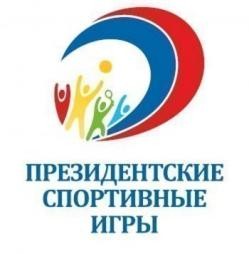 ИТОГОВЫЙ ПРОТОКОЛ ОБЩЕКОМАНДНОГО ПЕРВЕНСТВА «Президентские спортивные игры» Наименование этапаОО/муниципалитет/управление/департаментМесто проведения:  	Сроки проведения:  	Общее количество участвующих команд _ 	 общее количество участников _	человекГлавный судья	 	(	) Главный секретарь	 	(	)Подпись	подписьПриложение № 4Образовательная организация 	АКТконтроля качества проведения соревнований(наименование мероприятия)Дата проведения соревнований:«	»	20	г.Место и адрес проведения соревнований:Заключение:Представитель ОО: 	(Ф.И.О., должность, контактный телефон, подпись)Главный судья: 	(Ф.И.О., контактный телефон№п/пОбязательные виды программыСостав командыЗачет№п/пОбязательные виды программыЮноши + ДевушкиЗачет1.Баскетбол(дисциплина «баскетбол 3х3»)4Командный2.Легкая атлетика6Командный3.Настольный теннис3КомандныйКомандаБаскетбол 3х3Баскетбол 3х3ВолейболВолейболЛегкая атлетикаЛегкая атлетикаЛегкая атлетикаЛегкая атлетикаЛегкая атлетикаЛегкая атлетикаЛегкая атлетикаЛегкая атлетикаЛегкая атлетикаЛегкая атлетикаНастольный теннисНастольный теннисСпортив ный туризмСпортив ный туризмСпорти вное ориенти рованиеСумма местИтого вое местоКомандаБаскетбол 3х3Баскетбол 3х3ВолейболВолейболЮношиЮношиЮношиЮношиЮношиДевушкиДевушкиДевушкиДевушкиДевушкиНастольный теннисНастольный теннисСпортив ный туризмСпортив ный туризмСпорти вное ориенти рованиеСумма местИтого вое местоКомандаюношидевушкиюношидевушкимногоборьемногоборьеэстафетасумма местМестомногоборьемногоборьеэстафетасумма местМестоюношидевушкиюношидевушкиСпорти вное ориенти рованиеКомандаюношидевушкиюношидевушкиочкиместоэстафетасумма местМестоочкиместоэстафетасумма местМестоюношидевушкиюношидевушкиСпорти вное ориенти рование№ п/пИндикаторыПримечания1.Этап соревнования(муниципальный, региональный)2.Наличие Положения о проведениисоревнований, виды программы3.Форма проведения(очная, онлайн, дистанционная)4.Наличие Приказа о проведенииспортивно-массового мероприятия5.Присутствие медицинского работника наспортивно-массовом мероприятии6.Соответствие места проведенияспортивно-массового мероприятия требованиям безопасности и правил видов спорта(наличие АКТа приемки спортсооружения к проведению спортивно-массового мероприятия)7.Наличие информационного стенда с программой спортивно-массовогомероприятия(положение, приказ, график проведения, результаты)8.Наличие баннеров с символикойспортивно-массового мероприятия, флага РФ, региона, муниципальногообразования9.Наличие комиссии по допуску участниковк спортивно-массовому мероприятию10.Количество команд(образовательные организации, муниципальные образования и др.)11.Количество участников12.Количество судей и их квалификация13.Присутствие представителей органов исполнительной власти субъектаРоссийской Федерации, осуществляющих государственное управление в сфереобразования, органов исполнительной власти субъекта Российской Федерации, осуществляющих государственноеуправление в области физическойкультуры и спорта, и других органов14.Присутствие представителей ОГДЮО«Российское движение школьников»15.Церемонии торжественного открытия,закрытия и награждения16.Привлеченные средства массовойинформации